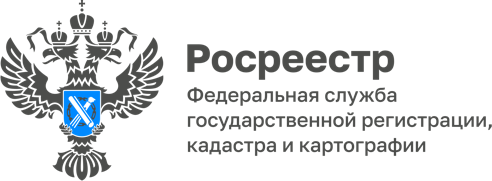 03.06.2023Управление Росреестра по Республике Адыгея информирует о проведении горячих телефонных линийВ июле Управление Росреестра по Республике Адыгея проведет серию горячих линий для граждан. Каждый обратившийся сможет задать свой вопрос и получить консультацию специалиста Управления.Напомним, каждую среду одно из подразделений Управления проводит консультирование населения по телефону «горячей лини». С 9.00 до 12.00 вы можете задать вопросы как по государственной регистрации прав на недвижимое имущество и сделок с ним, так и по и другим направлениям деятельности. •	5 июля – отдел государственной службы и кадров по защите государственной тайны и мобилизационной подготовки, телефоны: (8772) 56-01-07, (8772) 52-91-15;•	5 июля – Межмуниципальный отдел по г. Адыгейску и Теучежскому району, телефон: (87772) 9-12-01;•	12 июля – отдел по контролю (надзору) в сфере саморегулируемых организаций, правового обеспечения, телефоны: (8772) 56-02-52, (8772) 56-02-51;•	12 июля – Межмуниципальный отдел по Красногвардейскому и Гиагинскому районам; телефон: (87779) 9-16-33;•	19 июля – отдел ведения ЕГРН, повышения качества данных ЕГРН, телефоны: (8772) 52-14-24, (8772) 57-18-87;•	26 июля - отдел государственного земельного надзора, телефон: (8772) 55-85-37;•	26 июля – Межмуниципальный отдел Кошехабльскому и Шовгенговскому районам, телефоны: (87770) 9-27-67; (87773) 9-24-46.﻿------------------------------------Контакты для СМИ: (8772)56-02-4801_upr@rosreestr.ruwww.rosreestr.gov.ru385000, Майкоп, ул. Краснооктябрьская, д. 44